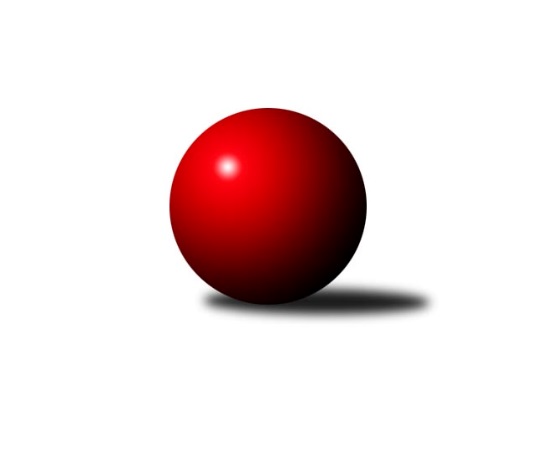 Č.22Ročník 2022/2023	15.4.2023Nejlepšího výkonu v tomto kole: 2773 dosáhlo družstvo: TJ Horní Benešov ˝B˝Severomoravská divize 2022/2023Výsledky 22. kolaSouhrnný přehled výsledků:TJ Tatran Litovel A	- Sokol Přemyslovice ˝B˝	7.5:0.5	2667:2463	9.5:2.5	15.4.TJ Spartak Bílovec ˝A˝	- TJ Odry ˝B˝	7:1	2646:2521	7.5:4.5	15.4.TJ VOKD Poruba ˝A˝	- TJ Michalkovice A	5:3	2555:2456	6.5:5.5	15.4.TJ Sokol Bohumín ˝B˝	- SKK Jeseník ˝A˝	6:2	2565:2429	9.0:3.0	15.4.KK Jiskra Rýmařov ˝B˝	- TJ Horní Benešov ˝D˝	5:3	2605:2554	4.0:8.0	15.4.TJ Horní Benešov ˝B˝	- TJ Sokol Sedlnice 	6:2	2773:2747	7.0:5.0	15.4.SKK Jeseník ˝A˝	- TJ Sokol Sedlnice 	5:3	2687:2662	6.0:6.0	7.4.Tabulka družstev:	1.	TJ Spartak Bílovec ˝A˝	22	18	0	4	119.5 : 56.5 	156.0 : 108.0 	 2636	36	2.	SKK Jeseník ˝A˝	22	16	0	6	109.0 : 67.0 	146.5 : 117.5 	 2603	32	3.	TJ Sokol Sedlnice	22	13	1	8	99.0 : 77.0 	133.5 : 130.5 	 2576	27	4.	TJ Sokol Bohumín ˝B˝	22	13	1	8	95.5 : 80.5 	140.0 : 124.0 	 2594	27	5.	TJ Horní Benešov ˝B˝	22	11	3	8	93.5 : 82.5 	130.0 : 134.0 	 2576	25	6.	TJ Tatran Litovel A	22	11	1	10	101.0 : 75.0 	148.5 : 115.5 	 2621	23	7.	TJ Michalkovice A	22	11	1	10	91.0 : 85.0 	139.0 : 125.0 	 2577	23	8.	TJ Odry ˝B˝	22	10	0	12	83.5 : 92.5 	129.5 : 134.5 	 2565	20	9.	Sokol Přemyslovice ˝B˝	22	8	3	11	77.0 : 99.0 	127.0 : 137.0 	 2551	19	10.	TJ VOKD Poruba ˝A˝	22	8	1	13	75.5 : 100.5 	122.5 : 141.5 	 2576	17	11.	KK Jiskra Rýmařov ˝B˝	22	7	1	14	70.5 : 105.5 	113.0 : 151.0 	 2534	15	12.	TJ Horní Benešov ˝D˝	22	0	0	22	41.0 : 135.0 	98.5 : 165.5 	 2477	0Podrobné výsledky kola:	 TJ Tatran Litovel A	2667	7.5:0.5	2463	Sokol Přemyslovice ˝B˝	Miroslav Talášek	 	 239 	 230 		469 	 2:0 	 428 	 	205 	 223		Marek Kankovský	Stanislav Brosinger	 	 206 	 220 		426 	 1:1 	 397 	 	168 	 229		Pavel Toman	Miroslav Sigmund	 	 223 	 222 		445 	 1.5:0.5 	 414 	 	223 	 191		Karel Meissel	František Baleka	 	 224 	 216 		440 	 2:0 	 343 	 	165 	 178		Milan Smékal	Petr Axmann	 	 223 	 223 		446 	 2:0 	 440 	 	219 	 221		Ondřej Smékal	Jiří Čamek	 	 219 	 222 		441 	 1:1 	 441 	 	220 	 221		Jiří Kankovskýrozhodčí:  Vedoucí družstevNejlepší výkon utkání: 469 - Miroslav Talášek	 TJ Spartak Bílovec ˝A˝	2646	7:1	2521	TJ Odry ˝B˝	Michal Kudela	 	 219 	 217 		436 	 1:1 	 410 	 	160 	 250		Stanislav Ovšák	David Binar	 	 243 	 231 		474 	 2:0 	 430 	 	228 	 202		Karel Šnajdárek	Tomáš Binar	 	 226 	 226 		452 	 1.5:0.5 	 435 	 	226 	 209		Jana Frydrychová	Milan Zezulka	 	 201 	 199 		400 	 0:2 	 437 	 	217 	 220		Daniel Malina	Filip Sýkora	 	 191 	 233 		424 	 1:1 	 395 	 	210 	 185		Jiří Madecký	Petr Číž	 	 234 	 226 		460 	 2:0 	 414 	 	197 	 217		Lukáš Dadákrozhodčí: Jaromír ČernýNejlepší výkon utkání: 474 - David Binar	 TJ VOKD Poruba ˝A˝	2555	5:3	2456	TJ Michalkovice A	Jiří Kratoš	 	 224 	 225 		449 	 2:0 	 357 	 	173 	 184		Martin Ščerba	Pavel Hrabec	 	 220 	 229 		449 	 2:0 	 394 	 	201 	 193		Petr Řepecký	David Stareček	 	 193 	 205 		398 	 0:2 	 414 	 	200 	 214		Michal Zych	Jáchym Kratoš	 	 200 	 186 		386 	 0.5:1.5 	 419 	 	200 	 219		Jiří Řepecký	Lukáš Trojek	 	 226 	 198 		424 	 0:2 	 466 	 	233 	 233		Libor Pšenica	Richard Šimek	 	 203 	 246 		449 	 2:0 	 406 	 	192 	 214		Petr Řepeckýrozhodčí:  Vedoucí družstevNejlepší výkon utkání: 466 - Libor Pšenica	 TJ Sokol Bohumín ˝B˝	2565	6:2	2429	SKK Jeseník ˝A˝	Libor Krajčí	 	 193 	 204 		397 	 1:1 	 426 	 	231 	 195		Jiří Fárek	Martina Honlová	 	 216 	 208 		424 	 2:0 	 376 	 	188 	 188		Michal Smejkal	René Světlík	 	 218 	 203 		421 	 1:1 	 458 	 	215 	 243		Pavel Hannig	Jozef Kuzma	 	 227 	 235 		462 	 2:0 	 368 	 	173 	 195		Tereza Moravcová	Dalibor Hamrozy	 	 210 	 217 		427 	 2:0 	 371 	 	178 	 193		Jana Fousková	Pavlína Krayzelová	 	 200 	 234 		434 	 1:1 	 430 	 	227 	 203		Miroslav Valarozhodčí: DENDIS ŠTEFANNejlepší výkon utkání: 462 - Jozef Kuzma	 KK Jiskra Rýmařov ˝B˝	2605	5:3	2554	TJ Horní Benešov ˝D˝	Petra Kysilková	 	 231 	 210 		441 	 2:0 	 402 	 	209 	 193		Luděk Zeman *1	Jiří Polášek	 	 213 	 216 		429 	 0:2 	 439 	 	220 	 219		Zdeněk Žanda	Josef Pilatík	 	 199 	 221 		420 	 0:2 	 432 	 	202 	 230		Pavla Hendrychová	Martin Kovář	 	 211 	 235 		446 	 1:1 	 423 	 	241 	 182		David Láčík *2	Jaroslav Heblák	 	 222 	 245 		467 	 1:1 	 409 	 	227 	 182		Zdeněk Smrža	Romana Valová	 	 198 	 204 		402 	 0:2 	 449 	 	224 	 225		Jaromír Hendrychrozhodčí:  Vedoucí družstevstřídání: *1 od 51. hodu Daniel Duškevič, *2 od 51. hodu Martin ŠvrčinaNejlepší výkon utkání: 467 - Jaroslav Heblák	 TJ Horní Benešov ˝B˝	2773	6:2	2747	TJ Sokol Sedlnice 	Josef Matušek	 	 214 	 235 		449 	 1:1 	 448 	 	226 	 222		Michaela Tobolová	Jan Janák	 	 222 	 257 		479 	 1:1 	 468 	 	233 	 235		Miroslav Mikulský	Michal Blažek	 	 234 	 205 		439 	 1:1 	 458 	 	232 	 226		Ladislav Petr	Petr Dankovič	 	 228 	 238 		466 	 2:0 	 434 	 	214 	 220		Adam Chvostek	Petr Rak	 	 237 	 238 		475 	 1:1 	 476 	 	220 	 256		Rostislav Kletenský	Michal Klich	 	 221 	 244 		465 	 1:1 	 463 	 	239 	 224		Jan Stuchlíkrozhodčí:  Vedoucí družstevNejlepší výkon utkání: 479 - Jan Janák	 SKK Jeseník ˝A˝	2687	5:3	2662	TJ Sokol Sedlnice 	Michal Smejkal	 	 225 	 215 		440 	 2:0 	 413 	 	199 	 214		Miroslav Mikulský	Jiří Fárek	 	 212 	 236 		448 	 0:2 	 486 	 	233 	 253		Jan Stuchlík	Pavel Hannig	 	 224 	 235 		459 	 1:1 	 449 	 	229 	 220		Ladislav Petr	Rostislav Cundrla	 	 212 	 210 		422 	 1:1 	 424 	 	204 	 220		Adam Chvostek	Jaromíra Smejkalová	 	 228 	 229 		457 	 2:0 	 415 	 	216 	 199		Milan Janyška	Jana Fousková	 	 232 	 229 		461 	 0:2 	 475 	 	245 	 230		Rostislav Kletenskýrozhodčí: Vedoucí družstevNejlepší výkon utkání: 486 - Jan StuchlíkPořadí jednotlivců:	jméno hráče	družstvo	celkem	plné	dorážka	chyby	poměr kuž.	Maximum	1.	Tomáš Binar 	TJ Spartak Bílovec ˝A˝	465.98	309.5	156.5	2.9	11/11	(514)	2.	Michal Klich 	TJ Horní Benešov ˝B˝	461.33	309.3	152.0	2.8	9/11	(508)	3.	Stanislava Ovšáková 	TJ Odry ˝B˝	453.73	308.9	144.8	3.8	9/11	(511)	4.	Miroslav Talášek 	TJ Tatran Litovel A	453.42	305.3	148.1	4.6	10/11	(497)	5.	Lada Péli 	TJ Sokol Bohumín ˝B˝	452.97	305.2	147.8	3.7	11/11	(505)	6.	Václav Smejkal 	SKK Jeseník ˝A˝	452.22	306.9	145.4	5.1	10/11	(484)	7.	Petr Číž 	TJ Spartak Bílovec ˝A˝	450.42	305.7	144.8	3.6	11/11	(489)	8.	Jiří Kratoš 	TJ VOKD Poruba ˝A˝	450.38	302.8	147.6	4.0	11/11	(508)	9.	Pavel Hrabec 	TJ VOKD Poruba ˝A˝	449.83	309.0	140.9	4.9	10/11	(499)	10.	Jan Stuchlík 	TJ Sokol Sedlnice 	448.33	302.7	145.6	4.1	8/11	(486)	11.	Milan Janyška 	TJ Sokol Sedlnice 	447.78	298.9	148.9	2.5	10/11	(483)	12.	Jozef Kuzma 	TJ Sokol Bohumín ˝B˝	444.52	301.3	143.2	3.9	11/11	(482)	13.	Jiří Čamek 	TJ Tatran Litovel A	443.91	304.9	139.0	5.0	9/11	(485)	14.	Filip Sýkora 	TJ Spartak Bílovec ˝A˝	441.85	302.0	139.9	4.9	11/11	(483)	15.	Pavel Hannig 	SKK Jeseník ˝A˝	441.51	300.7	140.8	4.4	9/11	(491)	16.	Michal Zych 	TJ Michalkovice A	441.23	300.8	140.4	4.7	8/11	(494)	17.	Jiří Fárek 	SKK Jeseník ˝A˝	440.68	295.7	145.0	5.0	10/11	(489)	18.	Marek Kankovský 	Sokol Přemyslovice ˝B˝	440.64	302.8	137.8	5.7	10/11	(462)	19.	Jiří Řepecký 	TJ Michalkovice A	439.19	302.0	137.2	6.5	11/11	(493)	20.	Petr Rak 	TJ Horní Benešov ˝B˝	438.74	297.0	141.7	4.5	11/11	(498)	21.	František Baleka 	TJ Tatran Litovel A	438.59	301.7	136.9	5.8	9/11	(478)	22.	Romana Valová 	KK Jiskra Rýmařov ˝B˝	438.39	297.6	140.8	5.4	10/11	(493)	23.	Kamil Axmann 	TJ Tatran Litovel A	437.38	299.0	138.4	4.8	10/11	(488)	24.	Petra Kysilková 	KK Jiskra Rýmařov ˝B˝	437.26	301.0	136.3	6.8	8/11	(483)	25.	Lukáš Dadák 	TJ Odry ˝B˝	435.95	298.4	137.6	5.4	9/11	(478)	26.	Miroslav Vala 	SKK Jeseník ˝A˝	434.87	299.1	135.8	6.7	11/11	(505)	27.	Michaela Tobolová 	TJ Sokol Sedlnice 	434.79	295.5	139.3	5.5	9/11	(466)	28.	David Binar 	TJ Spartak Bílovec ˝A˝	434.76	296.9	137.9	6.0	8/11	(474)	29.	Miroslav Sigmund 	TJ Tatran Litovel A	434.76	294.5	140.3	4.8	10/11	(494)	30.	Martin Ščerba 	TJ Michalkovice A	433.95	301.0	133.0	7.3	11/11	(501)	31.	Štefan Dendis 	TJ Sokol Bohumín ˝B˝	433.56	297.5	136.0	7.2	10/11	(478)	32.	Rostislav Kletenský 	TJ Sokol Sedlnice 	433.52	295.6	137.9	5.2	11/11	(477)	33.	Lukáš Trojek 	TJ VOKD Poruba ˝A˝	431.37	291.4	140.0	7.4	11/11	(511)	34.	Josef Matušek 	TJ Horní Benešov ˝B˝	431.30	298.5	132.8	6.0	11/11	(474)	35.	Stanislav Ovšák 	TJ Odry ˝B˝	431.16	295.6	135.5	6.9	11/11	(523)	36.	Michal Smejkal 	SKK Jeseník ˝A˝	430.05	292.5	137.5	5.8	11/11	(499)	37.	Miroslav Ondrouch 	Sokol Přemyslovice ˝B˝	429.86	297.0	132.8	7.2	8/11	(463)	38.	Libor Krajčí 	TJ Sokol Bohumín ˝B˝	429.80	298.8	131.0	7.9	11/11	(466)	39.	Richard Šimek 	TJ VOKD Poruba ˝A˝	429.75	303.9	125.9	7.6	9/11	(495)	40.	Petr Řepecký 	TJ Michalkovice A	429.71	296.3	133.4	4.6	10/11	(474)	41.	Josef Linhart 	TJ Michalkovice A	429.05	294.5	134.6	6.2	10/11	(463)	42.	Jana Frydrychová 	TJ Odry ˝B˝	428.52	296.9	131.6	6.8	10/11	(487)	43.	Karel Meissel 	Sokol Přemyslovice ˝B˝	427.76	301.9	125.9	7.1	9/11	(468)	44.	Jan Janák 	TJ Horní Benešov ˝B˝	427.52	295.1	132.4	6.0	9/11	(479)	45.	Ladislav Petr 	TJ Sokol Sedlnice 	427.41	297.0	130.4	6.7	11/11	(463)	46.	Michal Blažek 	TJ Horní Benešov ˝D˝	426.77	300.5	126.2	7.8	8/11	(471)	47.	David Stareček 	TJ VOKD Poruba ˝A˝	426.47	299.5	127.0	8.7	8/11	(473)	48.	Jaromíra Smejkalová 	SKK Jeseník ˝A˝	425.65	293.5	132.1	5.6	10/11	(511)	49.	Jiří Kankovský 	Sokol Přemyslovice ˝B˝	421.76	297.7	124.1	8.1	10/11	(467)	50.	Karel Šnajdárek 	TJ Odry ˝B˝	420.54	297.3	123.3	7.5	9/11	(494)	51.	Martin Švrčina 	TJ Horní Benešov ˝D˝	419.10	290.2	128.9	8.9	10/11	(482)	52.	Zdeněk Smrža 	TJ Horní Benešov ˝D˝	416.24	290.8	125.5	6.8	8/11	(475)	53.	Ondřej Smékal 	Sokol Přemyslovice ˝B˝	415.46	286.7	128.8	7.7	8/11	(455)	54.	Petr Řepecký 	TJ Michalkovice A	414.43	284.8	129.6	8.2	11/11	(462)	55.	Miroslav Mikulský 	TJ Sokol Sedlnice 	414.18	290.0	124.2	9.3	11/11	(469)	56.	Jiří Madecký 	TJ Odry ˝B˝	413.40	290.5	122.9	8.9	9/11	(496)	57.	Milan Smékal 	Sokol Přemyslovice ˝B˝	412.78	291.7	121.1	10.8	8/11	(513)	58.	Martin Kovář 	KK Jiskra Rýmařov ˝B˝	412.75	289.8	123.0	8.4	10/11	(462)	59.	David Láčík 	TJ Horní Benešov ˝D˝	410.28	285.7	124.6	8.9	9/11	(466)	60.	Jaromír Hendrych 	TJ Horní Benešov ˝D˝	409.09	297.6	111.5	13.3	8/11	(484)	61.	Jáchym Kratoš 	TJ VOKD Poruba ˝A˝	406.65	282.1	124.6	7.9	10/11	(455)	62.	Pavla Hendrychová 	TJ Horní Benešov ˝D˝	405.22	287.8	117.5	10.1	9/11	(456)	63.	Antonín Fabík 	TJ Spartak Bílovec ˝A˝	395.37	280.5	114.9	9.3	11/11	(463)		Petra Rosypalová 	SKK Jeseník ˝A˝	453.00	292.0	161.0	5.0	1/11	(453)		Michal Kudela 	TJ Spartak Bílovec ˝A˝	452.76	311.8	141.0	4.8	7/11	(499)		Jaroslav Heblák 	KK Jiskra Rýmařov ˝B˝	451.00	304.5	146.5	9.5	2/11	(467)		David Kaluža 	TJ Horní Benešov ˝B˝	450.50	314.0	136.5	5.5	1/11	(459)		Michal Oščádal 	Sokol Přemyslovice ˝B˝	443.07	307.4	135.7	6.1	5/11	(484)		Tomáš Chárník 	KK Jiskra Rýmařov ˝B˝	442.84	302.7	140.1	5.0	5/11	(477)		Lukáš Vybíral 	Sokol Přemyslovice ˝B˝	441.37	302.3	139.1	5.7	7/11	(480)		Michal Dočkálek 	KK Jiskra Rýmařov ˝B˝	441.00	299.7	141.3	5.7	3/11	(469)		Milan Zezulka 	TJ Spartak Bílovec ˝A˝	440.58	300.1	140.5	4.3	6/11	(462)		Rostislav Cundrla 	SKK Jeseník ˝A˝	439.75	304.7	135.0	7.3	4/11	(472)		Petr Dankovič 	TJ Horní Benešov ˝B˝	437.60	299.6	138.0	6.5	6/11	(480)		Josef Pilatík 	KK Jiskra Rýmařov ˝B˝	435.56	297.5	138.1	6.9	6/11	(491)		Jakub Mokoš 	TJ Tatran Litovel A	435.00	301.5	133.5	7.0	2/11	(448)		Stanislav Brosinger 	TJ Tatran Litovel A	434.14	297.0	137.1	7.1	7/11	(504)		Jaromír Nedavaška 	TJ VOKD Poruba ˝A˝	434.00	293.7	140.3	4.7	3/11	(452)		Pavel Toman 	Sokol Přemyslovice ˝B˝	433.00	291.5	141.5	8.5	2/11	(469)		Vojtěch Rozkopal 	TJ Odry ˝B˝	433.00	307.0	126.0	10.0	2/11	(468)		Dalibor Hamrozy 	TJ Sokol Bohumín ˝B˝	432.75	298.8	134.0	6.3	6/11	(459)		Jiří Polášek 	KK Jiskra Rýmařov ˝B˝	431.39	298.6	132.8	7.6	7/11	(481)		Daniel Malina 	TJ Odry ˝B˝	431.08	294.7	136.4	5.6	7/11	(509)		Eva Zdražilová 	TJ Horní Benešov ˝B˝	431.07	300.9	130.1	7.5	3/11	(475)		Luděk Zeman 	TJ Horní Benešov ˝B˝	430.30	297.9	132.4	6.8	5/11	(464)		David Čulík 	TJ Tatran Litovel A	426.90	304.1	122.8	8.5	5/11	(491)		Daniel Duškevič 	TJ Horní Benešov ˝D˝	425.25	292.7	132.6	8.8	4/11	(466)		Petr Axmann 	TJ Tatran Litovel A	425.08	302.4	122.7	8.8	4/11	(460)		Libor Pšenica 	TJ Michalkovice A	424.83	288.3	136.5	4.2	3/11	(466)		Václav Kladiva 	TJ Sokol Bohumín ˝B˝	424.00	327.0	97.0	10.0	1/11	(424)		Josef Jurášek 	TJ Michalkovice A	423.94	293.0	130.9	7.1	4/11	(471)		Josef Janalík 	TJ VOKD Poruba ˝A˝	423.00	289.0	134.0	8.0	1/11	(423)		Pavlína Krayzelová 	TJ Sokol Bohumín ˝B˝	422.92	293.4	129.6	7.9	5/11	(458)		Jakub Hendrych 	TJ Horní Benešov ˝D˝	422.25	299.3	123.0	10.3	2/11	(438)		Zdeněk Žanda 	TJ Horní Benešov ˝D˝	422.22	291.5	130.7	7.1	7/11	(468)		Markéta Kohutková 	TJ Sokol Bohumín ˝B˝	422.00	297.0	125.0	9.5	2/11	(423)		Adam Chvostek 	TJ Sokol Sedlnice 	421.55	296.6	125.0	9.0	5/11	(442)		Vladimír Štacha 	TJ Spartak Bílovec ˝A˝	420.83	301.5	119.3	9.8	3/11	(442)		Pavel Konštacký 	KK Jiskra Rýmařov ˝B˝	418.48	291.1	127.3	7.8	5/11	(469)		René Světlík 	TJ Sokol Bohumín ˝B˝	418.17	293.6	124.5	10.0	6/11	(457)		Zdeněk Mžik 	TJ VOKD Poruba ˝A˝	418.00	297.0	121.0	5.0	1/11	(418)		Jiří Fiala 	TJ Tatran Litovel A	417.33	298.3	119.0	10.0	3/11	(428)		Jiří Vrba 	SKK Jeseník ˝A˝	416.50	291.0	125.5	8.0	2/11	(426)		Rudolf Chuděj 	TJ Odry ˝B˝	412.50	296.0	116.5	11.0	2/11	(420)		Jiří Číž 	TJ VOKD Poruba ˝A˝	410.00	292.0	118.0	15.0	1/11	(410)		Daniel Dudek 	TJ Michalkovice A	404.00	276.8	127.2	5.3	2/11	(428)		Jiří Vrobel 	TJ Tatran Litovel A	404.00	287.5	116.5	11.5	2/11	(431)		Martina Honlová 	TJ Sokol Bohumín ˝B˝	402.43	284.1	118.3	9.7	6/11	(437)		Jan Ščerba 	TJ Michalkovice A	402.33	265.3	137.0	3.7	1/11	(413)		Michal Ihnát 	KK Jiskra Rýmařov ˝B˝	401.42	280.9	120.5	10.0	6/11	(440)		Petr Charník 	KK Jiskra Rýmařov ˝B˝	401.06	284.5	116.6	10.1	6/11	(435)		Jiří Zapletal 	Sokol Přemyslovice ˝B˝	401.00	270.0	131.0	10.0	1/11	(401)		Jakub Dankovič 	TJ Horní Benešov ˝B˝	400.38	289.3	111.1	11.9	4/11	(452)		Jana Fousková 	SKK Jeseník ˝A˝	399.75	280.1	119.7	8.0	3/11	(477)		Stanislav Brejcha 	TJ Sokol Sedlnice 	397.78	274.2	123.6	6.9	3/11	(450)		Pavel Švan 	KK Jiskra Rýmařov ˝B˝	396.50	285.5	111.0	10.5	2/11	(438)		Martin Skopal 	TJ VOKD Poruba ˝A˝	396.04	283.2	112.9	10.5	5/11	(443)		Peter Dankovič 	TJ Horní Benešov ˝B˝	392.34	277.4	115.0	9.8	7/11	(495)		Veronika Ovšáková 	TJ Odry ˝B˝	392.00	277.0	115.0	10.0	1/11	(392)		Jiří Adamus 	TJ VOKD Poruba ˝A˝	382.00	277.0	105.0	16.0	1/11	(382)		Lubomír Richter 	TJ Sokol Bohumín ˝B˝	381.00	275.0	106.0	6.0	1/11	(381)		Tomáš Zbořil 	TJ Horní Benešov ˝D˝	376.00	278.0	98.0	12.0	1/11	(376)		Miroslav Petřek  st.	TJ Horní Benešov ˝D˝	371.50	265.5	106.0	14.5	2/11	(377)		Tereza Moravcová 	SKK Jeseník ˝A˝	368.00	263.0	105.0	15.0	1/11	(368)		Milan Dvorský 	Sokol Přemyslovice ˝B˝	367.00	260.0	107.0	13.0	1/11	(367)		Tigran Gevorgyan 	KK Jiskra Rýmařov ˝B˝	364.00	271.5	92.5	15.0	2/11	(389)		Pavel Močár  ml.	Sokol Přemyslovice ˝B˝	347.00	252.0	95.0	15.0	1/11	(347)		Jaroslav Hrabuška 	TJ VOKD Poruba ˝A˝	302.00	242.0	60.0	24.0	1/11	(302)Sportovně technické informace:Starty náhradníků:registrační číslo	jméno a příjmení 	datum startu 	družstvo	číslo startu23925	Tereza Moravcová	15.04.2023	SKK Jeseník ˝A˝	1x22826	Libor Pšenica	15.04.2023	TJ Michalkovice A	3x7477	Rostislav Cundrla	07.04.2023	SKK Jeseník ˝A˝	4x25746	Pavel Toman	15.04.2023	Sokol Přemyslovice ˝B˝	2x20799	Jana Fousková	15.04.2023	SKK Jeseník ˝A˝	4x
Hráči dopsaní na soupisku:registrační číslo	jméno a příjmení 	datum startu 	družstvo	Program dalšího kola:Nejlepší šestka kola - absolutněNejlepší šestka kola - absolutněNejlepší šestka kola - absolutněNejlepší šestka kola - absolutněNejlepší šestka kola - dle průměru kuželenNejlepší šestka kola - dle průměru kuželenNejlepší šestka kola - dle průměru kuželenNejlepší šestka kola - dle průměru kuželenNejlepší šestka kola - dle průměru kuželenPočetJménoNázev týmuVýkonPočetJménoNázev týmuPrůměr (%)Výkon1xJan JanákHorní Benešov B4791xLibor PšenicaMichalkovice A112.244662xRostislav KletenskýSedlnice 4762xDavid BinarBílovec A110.074744xPetr RakHorní Benešov B4751xJozef KuzmaBohumín B109.774621xDavid BinarBílovec A4742xPavel HannigJeseník A108.824585xMiroslav TalášekLitovel4695xPavel HrabecVOKD A108.144491xMiroslav MikulskýSedlnice 4687xJiří KratošVOKD A108.14449